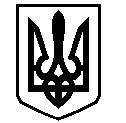 У К Р А Ї Н АВАСИЛІВСЬКА МІСЬКА РАДАЗАПОРІЗЬКОЇ ОБЛАСТІВИКОНАВЧИЙ КОМІТЕТ Р І Ш Е Н Н Я 06 грудня 2016                                                                                                              № 153Про надання грошового заохочення  представникам квартальних комітетів м. Василівка за підсумками роботи за 2016 рікКеруючись ст. 26, 34 Закону України «Про місцеве самоврядування  в Україні»,  рішенням шостої сесії Василівської міської ради Запорізької області сьомого скликання від 25 лютого 2016 року № 26 «Про затвердження Програми «Влада і громада», рішенням виконавчого комітету Василівської міської ради від 06 грудня 2016 року №____«Про затвердження Порядку надання  грошового заохочення представникам квартальних комітетів м. Василівка за підсумками роботи »,    розглянувши  подання депутатів міської ради,  виконавчий комітет Василівської міської ради В И Р І Ш И В :Надати грошове заохочення представникам квартальних комітетів м. Василівка за підсумками роботи за 2016 рік, згідно з додатком.Відділу фінансів, виконавчого апарату міської ради оплатити грошове заохочення, видатки віднести до загального фонду міського бюджету КФК 250404  «Інші видатки», КЕКВ  2730 «Інші виплати населенню» у розмірі 19720 гривень.Контроль за виконанням даного рішення покласти на секретаря ради Мандичева О.Г.Міський голова                                                                                                 Л.М. ЦибульнякДодаток до рішення виконавчого комітетуВасилівської міської ради 06.12.2016  №  153Список представників квартальних комітетів  для отримання грошового заохоченняКеруючий справами виконавчого комітету, начальник відділу юридичного забезпечення та організаційної  роботи виконавчого апарату міської ради                                                                                               В.В.Кривуля                                                    №з/пПрізвище, ім’я та по батьковіІдентифікаційний номерРахунок в банку  Серія та № паспорту, місце реєстраціїСума допомогив грн.1Машуренко Людмила Вікторівна 1956411245Ощадбанк26257000189151СВ 265604м. Василівкавул. С.Морозова,196802Візаренко Людмила Іванівна2874909428Ощадбанк26250000187495СА 783835м. Василівкам-н 40 років Перемоги, 3/576803Шкода Анастасія Володимирівна3158815548Ощадбанк26259000187474СЮ 292446м. Василівкам-н 40 років Перемоги, 10/636804Проскурня Віталій Володимирович2759821197Ощадбанк26254000188809СВ 265398м. Василівка вул. Абрикосова, 46805Коряковцева Олена Миколаївна1919016128Ощадбанк26251000152452СА 529691м. Василівка вул. Привокзальна, 326806Руденко Лідія Олексіївна1500829004Ощадбанк26205000479556СА 761405м. Василівкавул. Гагаріна, 13/26807Черніцова Неля Миколаївна1378516024Ощадбанк26250000183455СА 649043м. Василівка вул. Соборна, 1/36808Дєвочкіна Євгенія Степанівна1989918544Ощадбанк26258510068170СВ 324234м. Василівка вул. Театральна, 10/666809Починок Василь Іванович2780815615Ощадбанк26254000189176СА 150429м. Василівка вул. Шевченко, 28/2468010Однорог Тетяна Петрівна1977922565Ощадбанк26250510467025СВ 541705м. Василівка вул. Ватутіна, 968011Ємел`янова Ірина Леонідівна 2638813740Ощадбанк26255000147344СЮ 380167м. Василівка вул. Тополина, 11368012Яценко Емма Миколаївна2238014144Ощадбанк26250000193207СА 323749м. Василівка пров. Шкільний, 1/1 68013Мантурова Галина Василівна2766606249Ощадбанк26254000193203СА 224813м. Василівка вул. Дніпровська, 28/3368014Половінченко Любов Миколаївна2054713527Ощадбанк26256000188755СА 693483м. Василівка вул. Невського, 18/368015Скнар Євгенія Павлівна2479315767Ощадбанк26256000192473СВ 066008м. Василівка пров. Єсеніна, 5/4268016Гололобова Наталія Анатоліївна3046406527Ощадбанк26253000187663СЮ 047290м. Василівка вул. Чкалова, 2668017Шегурова Вікторія Олексіївна2909517480Ощадбанк26256000193029СВ 225112м. Василівка вул. Софіївська, 7768018Малахова Варвара Вікторівна2005711548Ощадбанк26257000195134СА 323593м. Василівка пров. Яблуневий, 1068019Литвиненко Ніна Петрівна1506908101Ощадбанк26256000190936СА 028970м. Василівка вул. Миру, 15368020Добруля Роман Вікторович3023500897Ощадбанк26252000189037СА 870408м. Василівка вул. Довженка, 1768021Супрун Людмила Вікторівна2862517287Ощадбанк26257000193642СЮ 422123м. Василівка вул. Соборна, 71/168022Вайло Юрій Анатолійович2418018330Ощадбанк26258000194985СВ 324969м. Василівка вул. Степна, 268023Андрієнко Олена Вікторівна2734807683Ощадбанк26259000000517СВ 323439м. Василівка вул. Соборна, 76/168024Ткаченко Галина Олександрівна1845805662Ощадбанк26257000194072СВ 323975м. Василівка вул. Софіївська, 14968025Плецька Наталія Юріївна3008201688Ощадбанк26256510132848СВ 807102м. Василівка пров. Урожайний, 868026Якименко Юрій Вікторович2551506431Ощадбанк26259000195024СВ 324022м. Василівка вул. Чарівна, 3168027Давидюк Надія Олегівна2176120187Ощадбанк26253000187500СЮ 097768м. Василівка вул. Василькова, 1268028Квітко Марина Миколаївна2513003583Ощадбанк26256000195061СА 343971м. Василівка пров. Кам`янський, 7 68029Махмудова Вікторія Іванівна3198705205Ощадбанк26257000187506СЮ 279838м. Василівка вул. Каховська, 264680Всього19720